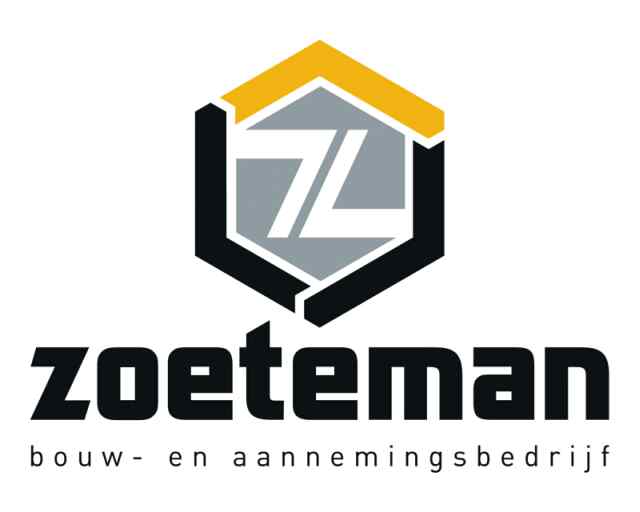 calculator/werkvoorbereiderKom jij ons team versterken?Bouw en aannemingsbedrijf Zoeteman:Al ruim 33 jaar een begrip in de grote regio als het gaat om moderne en klassieke woning- en utiliteitsbouw voor particulieren en bedrijven. Een flexibele, ambachtelijke en meedenkende bouwpartner.Functieomschrijving:Als calculator/werkvoorbereider  ben je verantwoordelijk voor calculaties op basis van bestek en tekeningen, maar ook vanuit eigen opnames. Ook het uitwerken en de verantwoordelijkheid van het totale bouwproces behoren tot je werkzaamheden.Wij vragen:Een afgeronde MTS/HTS Bouwkundige opleiding (met werkervaring).Je bent flexibel, stressbestendig en hebt een groot verantwoordelijkheidsgevoel.Wij bieden:Een veelzijdige en uitdagende baan met goede primaire en secundaire arbeidsvoorwaarden.Correspondentie:                                wendy@zoeteman.com		                             Dienstenstraat 17, 3161 GN Rhoon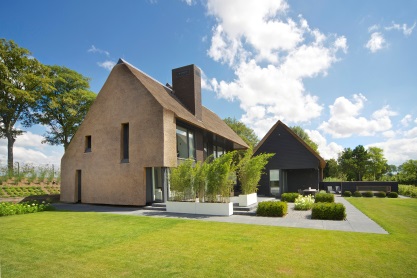 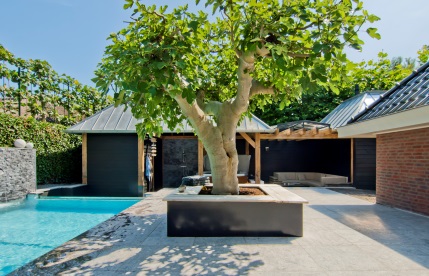 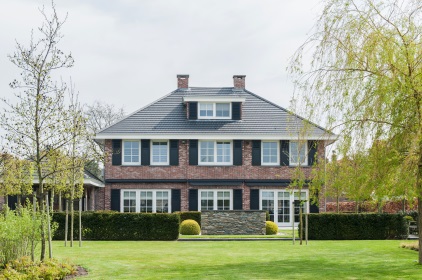 